Аннотация к программе дополнительного образования «Радуга красок»Автор: Попова Елена Валерьевна, педагог-психологОдним из принципов ФГОС ДО является создание благоприятной социальной ситуации развития каждого ребенка в соответствии с его возрастными и индивидуальными особенностями и склонностями. Именно дошкольный возраст является чрезвычайно важным этапом становления личности ребенка, овладение жизненно важными навыками. Если у ребенка в детстве недостаточно сформирована способность к общению, то в дальнейшем у него могут возникнуть межличностные и внутренние конфликты, которые у взрослого разрешить очень сложно, а иногда и невозможно. Именно поэтому в нашем ДОУ разработана программа «Радуга красок». Новизна этой программы заключается в том, что она предусматривает непрерывное сопровождение и развитие ребенка на протяжении дошкольного возраста терапевтическими и психологическими средствами. Одним из таких средств является прозрачный мольберт. Применение мольберта и специально разработанные игры и упражнения сформируют эмоционально-мотивационные установки по отношению к себе, окружающим, сверстникам и взрослым.Цель программы: формирование партнерских отношений, умения работать в парах посредством прозрачного стеклянного мольберта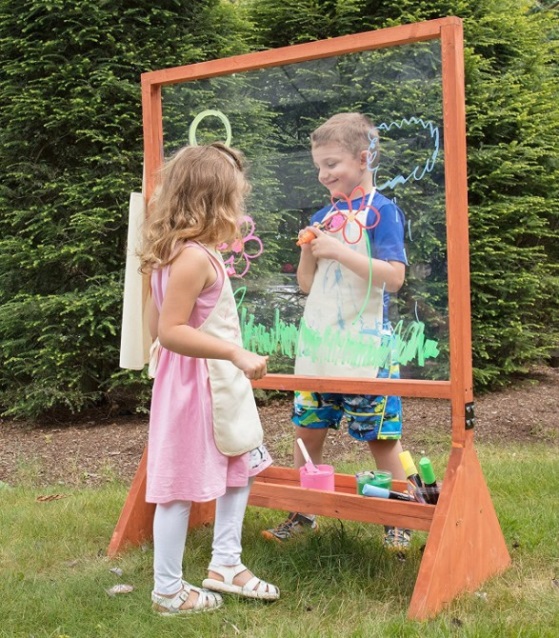 Возраст детей: программа разработана для детей 5 – 7 лет Реализация программы: с сентября по  майФорма работы: в режиме тренингаКоличество занятий: 36Продолжительность: 30 мин.Время проведения: 1 раз в неделюТематическое планирование: 1. Мое имя2. Внешность3. Семья4.Чувства5. Тело6. Проявления жизни7. Уникальность, неповторимость8. Руки людей9. Среда обитания человека10.Искусство11. Земля и космос12. Вода и суша13.Мы поссоримся и помиримся14. Взгляд в будущееОжидаемые результаты: - накопление опыта общения с окружающими;-осознанное положительное отношение к себе,
 окружающим;Снижение уровня проявления негативных проявлений (страха, агрессии, тревожности)- положительные отношения со сверстниками;- формирование умения выражать эмоции в безобидной форме и понимать состояние другого человека.